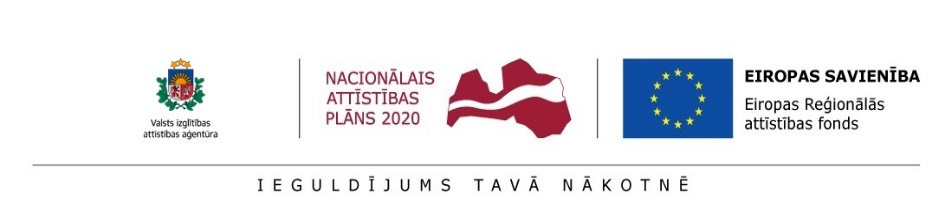 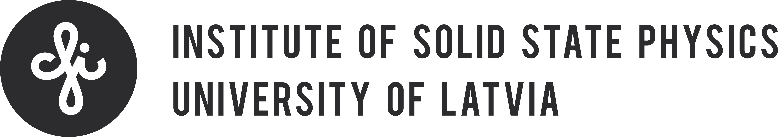 Date: June 6, 2018 at 11:30 – 16:00 Venue: Institute of Solid State Physics, University of Latvia (ISSP UL), conference room on 2nd floor, 8 Kengaraga Street, rigaWHY: in the framework of Programme Horizon 2020 Project CAMART²  WHAT: Brokerage event: h2020, Horizon Europe and nordic-baltic networkORGANIZERS: issp UL & State education development agency`s (SEDA) HORIZON 2020 NATIONAL CONTACT POINT (Horizon 2020 NCP)Programme: 11:30 – 11:45	Registration11:45 - 12:00	Opening, by ISSP UL& SEDA Horizon 2020 NCP representatives 12:00 – 12:20 	Project CAMART²  - Perspectives and progress, by Project Leader (Director of ISSP UL) Martins Rutkis 12:20 – 12:40 	Proposal for a new framework programme for research and innovation -   Horizon Europe, by Deputy Director of Research of ISSP UL Andris Sternbergs12:40 – 13:00 	UK Science and Innovation Nordic-Baltic Network: Development of new bilateral R&D relationships between UK and Latvian institutions, by the UK Science and Innovation Attaché to Baltic States Migle Masaityte13:00 –13:30  Snacks& networking13:30– 15:00 	HORIZON 2020 OPPORTUNITIES FOR REASEARCH, INNOVATION, COOPERATION AND BUSSINESSHorizon 2020 opportunities for public and private sectors, by NCP Coordinator Janis Ancans ICT in Horizon 2020, by NCP Senior Expert Julija Asmuss BUSSINESS CASE – SME AND APPLIED RESEARCH PERSPECTIVESFive steps towards start for entrepreneurs, by NCP Senior Expert Iveta Cirule Opportunities to recruit qualified personnel, by SEDA PostDoc Project coordinator Ineta Kurzemniece15:00- 16:00	Coffee and snacksNetworking & informal Horizon 2020 NCP expert consultationsREGISTRATION: please register online by June 1, 2018 Working languages: English and Latvian 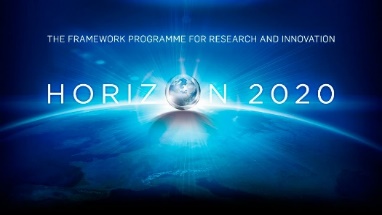 